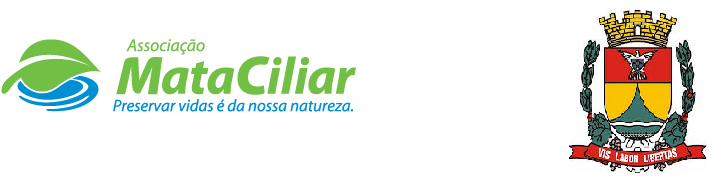 RELATÓRIO RECEBIMENTO DE ANIMAIS ABRIL DE 2022Fauna Silvestre recebida pelo CRAS - AMC proveniente do Município de ITATIBA.Data:	     /      /                                                            AssinaturaRGEntradaNome comumNome científico3795506/04/2022Sagui-de-tufo-pretoCallithrix penicilata3796007/04/2022AvoanteZenaida auriculata3796107/04/2022AvoanteZenaida auriculata3797008/04/2022Periqueitão maracanãPsittacara leucophthalmus3797108/04/2022Sagi-de-tufo-pretoCallithrix penicilatta3798210/04/2022Corujinha-do-matoMegascops choliba3798811/04/2022Sagui-de-tufo-pretoCallitrix penicilatta3799912/04/2022Sanhaço-cinzentoThraupis sayaca3800012/04/2022AvoanteZenaida auriculata3800613/04/2022Periquitão-maracanãPsittacara leucophthalmus3843313/04/2022Quero-queroVanellus chiensis3845114/04/2022Gambá-de-orelha-pretaDidelphi aurita3848923/04/2022Periquitão-maracanãPsittacara leucophthalmus3850726/04/2022Periquitão-maracanãPsittacara leucophthalmus3854029/04/2022Periquitão-maracanãPsittacara leucophthalmus3854330/04/2022RolinhaColumbian talpacotiTOTAL: 16 ANIMAISTOTAL: 16 ANIMAISTOTAL: 16 ANIMAISTOTAL: 16 ANIMAIS